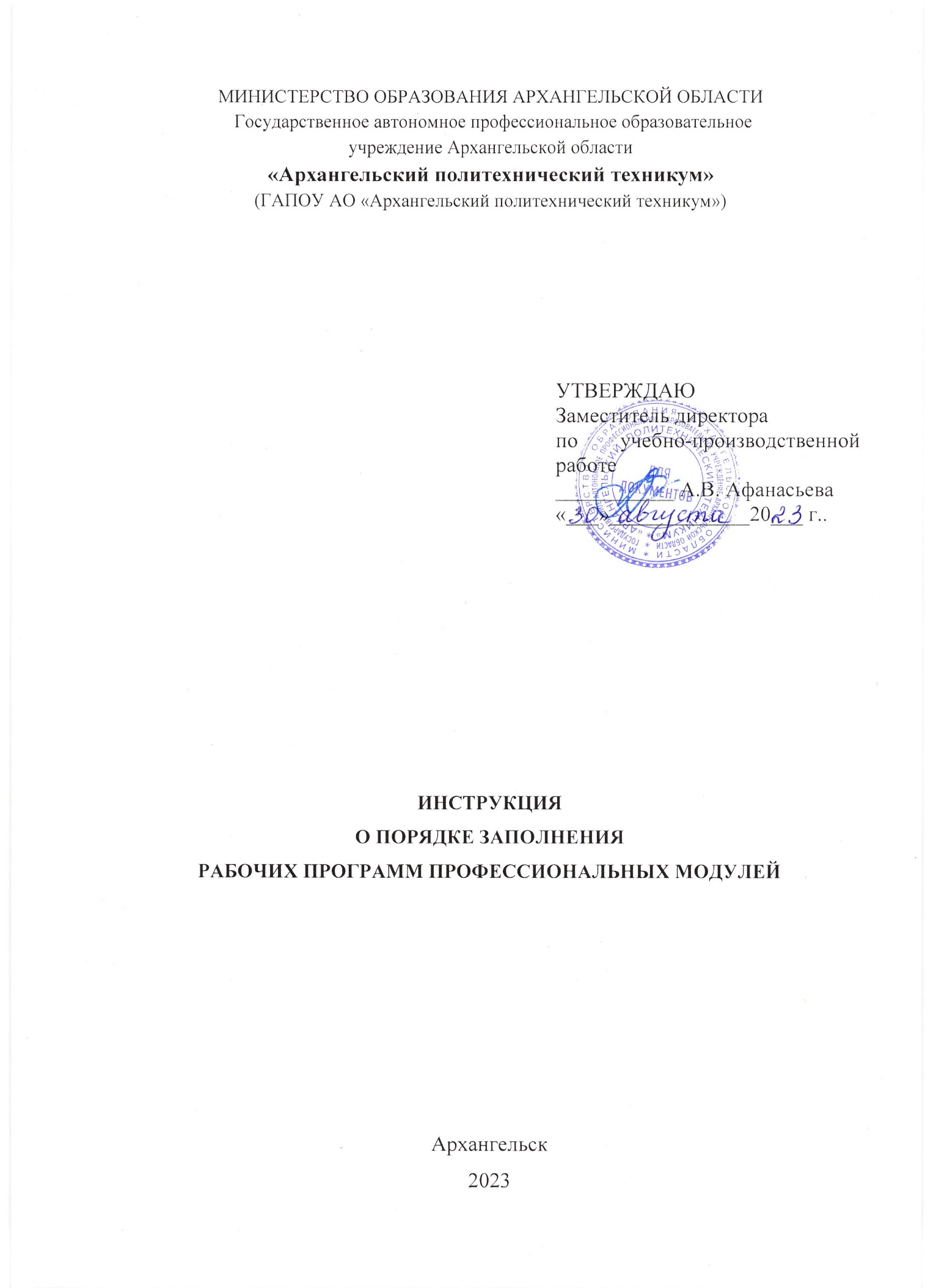 1. Общие положения1.1. Настоящая инструкция устанавливает общие требования к структуре, содержанию, оформлению, утверждению рабочих программ профессиональных модулей в рамках Федеральных государственных образовательных стандартов среднего профессионального образования (далее – рабочая программа) в соответствии с утвержденной формой.Рабочая программа является основным документом, регламентирующим организацию и содержание обучения по профессиональному модулю.  Рабочая программа – это документ, определяющий на основе Федеральных государственных образовательных стандартов среднего профессионального образования (ФГОС СПО) по направлению подготовки (специальности/профессии) цели изучения, назначение и место учебной дисциплины, содержание учебного материала, формируемые компетенции, учебно-методические приемы, используемые при преподавании, формы и методы контроля знаний обучающихся, рекомендуемую литературу.  Рабочая программа является составной частью основной образовательной программы. Рабочая программа должна: - отражать характеристику профессиональной деятельности выпускников и требования к результатам освоения основной образовательной программы (ООП), установленные ФГОС СПО по соответствующему направлению подготовки (специальности/профессии), а также требованиям к минимуму содержания профессионального модуля;    - определять цели и задачи изучения модуля, содержание и характер междисциплинарных связей данного модуля и дисциплин предшествующих, последующих и изучаемых параллельно; - раскрывать последовательность изучения модулей; - определять структуру и содержание учебной нагрузки обучающегося по видам работ в ходе изучения данного модуля; - соответствовать современному состоянию, тенденциям и перспективам развития науки и практики по данному профессиональному модулю; - отражать инновационные подходы преподавания (использование интерактивных технологий и инновационных методов).   2. Сокращения и обозначения- федеральный государственный образовательный стандарт среднего профессионального образования - совокупность требований, обязательных при реализации основных образовательных программ среднего профессионального образования образовательными учреждениями, имеющими государственную аккредитацию или претендующими на ее получение; - примерная основная образовательная программа (ПООП СПО) - система учебно-методических документов, сформированная на основе ФГОС по направлению подготовки (специальности) СПО и рекомендуемая СПО для использования при разработке основных образовательных программ среднего профессионального образования в части: набора профилей; компетентностно-квалификационной характеристики выпускника; содержания и организации образовательного процесса; ресурсного обеспечения реализации ООП; итоговой аттестации выпускников; - основная образовательная программа - совокупность учебно- методической документации, регламентирующей цели, ожидаемые результаты, содержание и условия реализации образовательного процесса по определенному направлению подготовки (специальности) среднего профессионального образования; - направление подготовки - совокупность образовательных программ для специалистов различных профилей, интегрируемых      на основании общности фундаментальной подготовки; - профиль - совокупность основных типичных черт какой-либо профессии (направления подготовки, специальности) среднего образования, определяющих конкретную направленность образовательной программы, ее содержание; - компетенция - способность применять знания, умения и личностные качества для успешной деятельности в определенной области; - модуль - часть образовательной программы или часть учебной дисциплины, имеющая определенную логическую завершенность по отношению к установленным целям и результатам обучения, воспитания, формирующая одну или несколько смежных компетенций; - результаты обучения - сформированные компетенции;- инновация в образовании - это способ организации творческой деятельности как обучаемого, так и преподавателя, ориентированный на использование активных и интерактивных форм обучения. 3. Структура рабочей программыСтруктура рабочей программы должна содержать: 1. Общую характеристику рабочей программы профессионального модуля2. Структуру и содержание профессионального модуля3. Условия реализации профессионального модуля4. Контроль и оценка результатов освоения профессионального модуля4. Требования к содержанию разделов	Раздел 1. Общая характеристика рабочей программы профессионального модуля.	1.1. Цель и планируемые результаты освоения профессионального модуля. Цели и задачи изучения профессионального модуля должны быть соотнесены с  целями овладения указанным видом профессиональной деятельности и соответствующими общими и профессиональными компетенциями.   Требования к результатам освоения складываются из компонентов: «иметь практический опыт», «знать», «уметь». Здесь необходимо дать краткую характеристику требований, основываясь на дидактические единицы ФГОС СПО.  1.2. Количество часов на освоение программы профессионального модуля. Заполняется в строгом соответствии с утвержденным учебным планом по профессии/специальности.  	Раздел 2. Структура и содержание профессионального модуля. 2.1 Структура профессионального модуля  Например:3.2 Содержание обучения по профессиональному модулюВнутри каждого раздела указываются соответствующие темы.   По каждой теме описывается содержание учебного материала, наименования лекций, необходимых лабораторных работ и практических занятий (отдельно по каждому виду), контрольных работ, а также примерная тематика самостоятельной работы.  Другие формы и методы организации образовательного процесса в соответствии с требованиями современных производственных и образовательных технологий указываются из общего количества часов по теме в соответствующем разделе (лекции, лабораторные, практические занятия). Примерные формы выполнения самостоятельной работы: Подготовка сообщений к выступлению на семинаре, конференции, подготовка рефератов, докладов, составление библиографии, тестирование, решение задач по образцу, выполнение чертежей, расчетно-графических работ, подготовка курсовых работ, проектов, ВКР и др. Если предусмотрены курсовые работы, проекты по модулю, описывается их примерная тематика. Объем часов определяется по каждой позиции столбца 3 (отмечено звездочкой *). В графе «ВСЕГО» указывается объём часов трудоемкости Например:Раздел 3. Условия реализации программы профессионального модуляПри разработке требований к условиям реализации и результатам освоения профессионального модуля необходимо учитывать, что эти требования не могут быть ниже требований, установленных ФГОС СПО по соответствующей профессии/специальности.3.1.Требования к минимальному материально-техническому обеспечению. В данном подразделе указываются наименование аудиторного фонда. Приводится перечень средств обучения, включая тренажеры, модели, макеты, оборудование, технические средства, в т.ч. аудиовизуальные, компьютерные и телекоммуникационные и т.п. (количество не указывается). 3.2. Информационное обеспечение обучения.Содержание этого подраздела определяется требованиями к обеспечению учебного процесса учебно-методической документацией и материалами, изложенными в ФГОС СПО по соответствующему направлению подготовки (специальности). Общим требованием к информационно-методическому обеспечению является их доступность обучающимся. 3.2.1. Основные источники: приводится список основной литературы. 3.2.2. Дополнительные источники: приводится список дополнительной литературы. В список основной литературы (не более 5 наименований) включаются базовые издания: учебники, учебные пособия, имеющиеся в библиотеке в достаточном количестве в соответствии с ФГОС СПО. В списке дополнительной литературы следует указывать литературу, содержащую дополнительный материал к модулям и темам модуля, необходимый для углубленного его изучения (монографии, учебники, учебные пособия и т.д., а также материалы периодической печати).  Кроме того, в данном подразделе необходимо указать методические разработки (методические пособия, рекомендации, справочники, материалы для самостоятельной работы обучающихся и т.д.), изданные сотрудниками техникума. После каждого наименования печатного издания обязательно указываются издательство и год издания.  Перечень литературы составляется в алфавитном порядке по фамилии автора, со сквозной нумерацией. Список литературы должен ежегодно обновляться с учетом развития науки, техники, культуры, экономики, технологий и социальной сферы. 3.2.3. Интернет–ресурсы.  Подраздел «Интернет-ресурсы» включает список сайтов, на которых размещена информация для изучения данного профессионального модуля.  Раздел 4. Контроль и оценка результатов освоения учебной дисциплины.  Требования ФГОС к знаниям, умениям и навыкам являются обязательными для выполнения с учетом  компетенций (ПК, ОК). Формы и методы контроля и оценки результатов обучения должны позволять проверять у обучающихся не только сформированность профессиональных компетенций, но и развитие общих компетенций.Например:	Перечень форм контроля следует конкретизировать с учетом специфики обучения по программе профессионального модуля.  5. Дополнения и изменения к рабочей программе  Дополнения и изменения к рабочей программе вносятся ежегодно и оформляются в виде листа переутверждения. Основанием для внесения изменений являются:  - обновление ООП, списка литературы, изменение учебного плана; - предложения преподавателей/мастеров п/о, ведущих занятия по данной дисциплине или по дисциплинам, которые опираются на данную дисциплину, по результатам работы в семестре;    - предложения членов цикловой комиссии по результатам обсуждения взаимопосещения занятий или открытых лекций и т.д.  Разделы, в которые внесены изменения, распечатываются и прикладываются к экземплярам рабочей программы. В таблице указывается вид изменений или дополнений, дата и номер протокола заседания ПЦК, на котором были рассмотрены и одобрены изменения и дополнения. Изменения в программе утверждаются председателем предметно-цикловой комиссии.   6. Оформление рабочей программы  Текст рабочей программы рекомендуется набирать в текстовом редакторе Word, соблюдая следующие параметры: шрифт Times New Roman, кегль 14, интервал 1,15; таблицы - шрифт Times New Roman, кегль 12, интервал 1,0; размеры полей – верхнее и нижнее 20 мм, левое 30 мм, правое 15 мм; Страницы текста рабочей программы должны соответствовать формату А 4.   Приложение 1 –Пример оформления рабочей программы учебной дисциплиныМИНИСТЕРСТВО ОБРАЗОВАНИЯ АРХАНГЕЛЬСКОЙ ОБЛАСТИ Государственное автономное профессиональное образовательноеучреждение Архангельской области «Архангельский политехнический техникум»
(ГАПОУ АО «Архангельский политехнический техникум»)                                              УТВЕРЖДАЮЗаместитель директорапо учебно-производственной работе ___________ А.В. Афанасьева«___»_____________20___ г.Рабочая программа ПРОФЕССИОНАЛЬНОГО МОДУЛЯ                                  __________________                                                             (название ПМ)ОПОП специальности/профессии ___________________________Уровень образования – основное общееПреподаватель  ___________________	Программа профессионального модуля разработана на основе Федерального государственного образовательного стандарта по специальности /профессии среднего профессионального образования (далее ФГОС СПО)_____________.          Организация-разработчик: ГАПОУ АО «Архангельский политехнический техникум»Разработчики:Иванов А.А., преподаватель           ________________  Ф.И.О., ученая степень, звание, должность                               подписьПетров А.А., преподаватель           ________________  Ф.И.О., ученая степень, звание, должность                               подписьРассмотрено и одобрено на заседании __________________________________________________________________(указывается ПЦК, согласно локальному акту ПОО)Протокол № 	… от «	…»	20____ г.Председатель  Сидоров А.А. ________________                                       подпись СОДЕРЖАНИЕ 1. ОБЩАЯ ХАРАКТЕРИСТИКА РАБОЧЕЙ ПРОГРАММЫПРОФЕССИОНАЛЬНОГО МОДУЛЯ«____________________________________________»1.1. Цель и планируемые результаты освоения профессионального модуля В результате изучения профессионального модуля обучающийся должен освоить основной вид деятельности ______________________________ и соответствующие ему общие компетенции и профессиональные компетенции.1.1.1. Перечень общих компетенций и личностных результатов1.1.2. Перечень профессиональных компетенций 1.1.3. В результате освоения профессионального модуля обучающийся должен:1.2. Количество часов, отводимое на освоение профессионального модуляВсего часов ___________________________в том числе в форме практической подготовки_________________Из них максимальная учебная нагрузка_____________________           на освоение МДК_________________           (в том числе) самостоятельная работа__________ практики, в том числе учебная _________________   производственная ___________Промежуточная аттестация ____________ (указывается в случае наличия).2. Структура и содержание профессионального модуля2.1. Структура профессионального модуляЯчейки в столбцах 3, 5, 9, 10 заполняются жирным шрифтом, в 6, 7 – обычным. Если какой-либо вид учебной работы не предусмотрен, необходимо в соответствующей ячейке поставить прочерк. Количество часов, указанное в ячейках столбца 3, должно быть равно сумме чисел в соответствующих ячейках столбцов 5, 9, 10 11, 12 (жирный шрифт) по горизонтали. Количество часов, указанное в ячейках строки «Всего», должно быть равно сумме чисел соответствующих столбцов по вертикали. Количество часов, указанное в ячейке столбца 3 строки «Всего», должно соответствовать количеству часов на освоение программы профессионального модуля в пункте 1.2 общей характеристике программы. Количество часов на самостоятельную работу обучающегося должно соответствовать указанному в пункте 1.2 общей характеристике программы. Сумма количества часов на учебную и производственную практику (в строке «Всего» в столбцах 9 и 10) должна соответствовать указанному в пункте 1.2  общей характеристике программы. Для соответствия сумм значений следует повторить объем часов на производственную практику, проводимую концентрированно, в колонке «Всего часов» и в предпоследней строке столбца «Производственная». 2.2. Тематический план и содержание профессионального модуля (ПМ)По каждому разделу указываются междисциплинарные курсы и соответствующие темы. По каждой теме описывается содержание учебного материала (в дидактических единицах), наименования необходимых лабораторных работ, практических и иных занятий. Тематика самостоятельной работы может приводиться по выбору разработчиков по разделу или по теме, при условии необходимости выделения части нагрузки для самостоятельного освоения, если такие виды работ не являются обязательными, самостоятельные работы не указываются. Подробно перечисляются виды работ учебной и (или) производственной практики. Если по профессиональному модулю предусмотрены курсовые проекты (работы), приводятся их темы, указывается содержание обязательных учебных занятий и самостоятельной работы обучающихся. 3. УСЛОВИЯ РЕАЛИЗАЦИИ ПРОГРАММЫ 
ПРОФЕССИОНАЛЬНОГО МОДУЛЯ3.1. Для реализации программы профессионального модуля должны быть предусмотрены следующие специальные помещения:Кабинет ______________________ (наименования кабинетов), оснащенный оборудованием: ________________ (перечисляется оборудование для проведение занятий), техническими средствами _________________ (перечисляются необходимые технические средства)Лаборатории ____________________ (перечисляются через запятую наименования лабораторий, необходимых для реализации модуля), оснащенные  _____________________ (перечисляется необходимое оборудование).Мастерские_____________________ (перечисляются через запятую наименования мастерских, необходимых для реализации модуля), оснащенные  ______________________ (перечисляется необходимое оборудование).Оснащенные базы практики________________________________________________ ( перечисляется оборудование и технологическое оснащение рабочих мест)Количество оборудования не указывается.3.2. Информационное обеспечение реализации программыДля реализации программы библиотечный фонд образовательной организации должен иметь печатные и/или электронные образовательные и информационные ресурсы, рекомендованные ФУМО, для использования в образовательном процессе. При формировании библиотечного фонда образовательной организации выбирается не менее одного издания из перечисленных ниже печатных изданий и (или) электронных изданий в качестве основного, при этом список, может быть дополнен новыми изданиями.3.2.1. Основные печатные изданияПриводится перечень печатных и/или электронных образовательных изданий, рекомендуемых ФУМО СПО для использования в образовательном процессе. Списки литературы оформляются в алфавитном порядке в соответствии с ГОСТ Р 7.0.100–2018 «Библиографическая запись. Библиографическое описание. Общие требования и правила составления» (утв. приказом № 1050-ст Федерального агентства по техническому регулированию и метрологии (Росстандартом) от 03 декабря 2018 года).Электронные ресурсы (не учебные издания) указываются в дополнительных источниках.3.2.1. Основные печатные издания1. …   3.2.2. Электронные издания1. …3.2.3. Дополнительные источники (при необходимости)1. …4. КОНТРОЛЬ И ОЦЕНКА РЕЗУЛЬТАТОВ ОСВОЕНИЯ 
ПРОФЕССИОНАЛЬНОГО МОДУЛЯНаименования разделов профессионального модуляВсего часовОбъем времени, отведенный на освоение междисциплинарных курсовОбъем времени, отведенный на освоение междисциплинарных курсовОбъем времени, отведенный на освоение междисциплинарных курсовОбъем времени, отведенный на освоение междисциплинарных курсовОбъем времени, отведенный на освоение междисциплинарных курсовОбъем времени, отведенный на освоение междисциплинарных курсовОбъем времени, отведенный на освоение междисциплинарных курсовПрактикаПрактикаПрактикаНаименования разделов профессионального модуляВсего часовОбязательная аудиторная учебная нагрузка обучающегосяОбязательная аудиторная учебная нагрузка обучающегосяОбязательная аудиторная учебная нагрузка обучающегосяОбязательная аудиторная учебная нагрузка обучающегосяОбязательная аудиторная учебная нагрузка обучающегосяСамостоятельная работа обучающегосяСамостоятельная работа обучающегосяУчебная,часовУчебная,часовПроизводственная(по профилю специальности),часовНаименования разделов профессионального модуляВсего часовВсего,часовв т.ч. практические занятия,часовв т.ч. практические занятия,часовв т.ч., курсовой проект,часовв т.ч., курсовой проект,часовВсего,часовв т.ч., курсовой проект,часовУчебная,часовУчебная,часовПроизводственная(по профилю специальности),часов123445567889Раздел 1. Организация и проведение мероприятий по воспроизводству лесов и лесоразведениюМДК 01.01. Лесоразведение и воспроизводство лесовТема 1. Лесное семеноводство9464303030Тема 2. Лесные питомники9676444420Тема 3. Производство лесных культур13284424248Тема 4. Лесные мелиорации8144141437Курсовая работа202025Учебная практика727272Производственная практика (по профилю специальности)7272Всего:549270130202013513525257272Наименование разделов профессионального модуля (ПМ), междисциплинарных курсов (МДК) и темСодержание учебного материала, практические занятия, лабораторные занятия, исследовательская деятельность курсовой проект, самостоятельная работа обучающихся Содержание учебного материала, практические занятия, лабораторные занятия, исследовательская деятельность курсовой проект, самостоятельная работа обучающихся Объем часовУровень освоения*12234Раздел 1. Организация и проведение мероприятий по воспроизводству лесов и лесоразведению*МДК 01.01. Лесоразведение и воспроизводство лесов*ВведениеСодержание Содержание *Введение1**Тема 1. Лесное семеноводство*Тема 1.1. Содержание Содержание *Тема 1.1. 1…………..**Тема 1.1. 2…………………**Тема 1.1. 3…………………..**Тема 1.1. 4……………………….**Тема 1.2. Содержание Содержание *Тема 1.2. 1……………**Тема 1.2. 2……………..**Тема 1.2. 3………………**Тема 1.2. 4………………..**Тема 1.2. Лабораторное занятие № 1………………….Лабораторное занятие № 1………………….*Контрольная работаКонтрольная работаКонтрольная работа1Самостоятельная работа при изучении МДК 01.01.……………………………………..Самостоятельная работа при изучении МДК 01.01.……………………………………..Самостоятельная работа при изучении МДК 01.01.……………………………………..*Тематика внеаудиторной самостоятельной работы:…………………………………………Тематика внеаудиторной самостоятельной работы:…………………………………………Тематика внеаудиторной самостоятельной работы:…………………………………………Учебная практикаВиды работ:………………………………………………Учебная практикаВиды работ:………………………………………………Учебная практикаВиды работ:………………………………………………*Производственная практикаВиды работ:……………………………Производственная практикаВиды работ:……………………………Производственная практикаВиды работ:……………………………*Обязательная аудиторная учебная нагрузка по курсовой работеОбязательная аудиторная учебная нагрузка по курсовой работеОбязательная аудиторная учебная нагрузка по курсовой работе*Примерная тематика курсовых  работ по модулю(если предусмотрено)………………………………….Примерная тематика курсовых  работ по модулю(если предусмотрено)………………………………….Примерная тематика курсовых  работ по модулю(если предусмотрено)………………………………….ВсегоВсегоВсего*Код и наименование профессиональных и общих компетенций, формируемых в рамках модуляКритерии оценкиМетоды оценкиПК 1.1 Планировать, осуществлять и контролировать работы по лесному семеноводству.- выполнение селекционной оценки деревьев и насаждений;- выполнение прививок древесных пород;-защита практических  работ;-тестирование;-защита курсовой работы;- контрольная работа;- зачёт по учебной практике;- зачёты по производственной практике- экзамен по модулю. ПК1. 2  Планировать, осуществлять и контролировать работы по выращиванию посадочного материала.- подготовка семян к посеву;- проведение обработки почвы, посев, посадка и уход за сеянцами и саженцами в питомниках, на лесокультурных площадях и защитных лесных насаждениях;- умение рассчитывать нормы высева семян;- проведение инвентаризации посадочного материала в питомнике;- выкапывание, сортировка, хранение и перевозка посадочного материала;-защита практических  работ;-тестирование;-защита курсовой работы;- контрольная работа;- зачёт по учебной практике;- зачёты по производственной практике- экзамен по модулю. ПК 1.3  Участвовать в проектировании  и контролировать работы по лесовосстановлению, лесоразведению и руководить ими.- умение подбирать вид, конструкцию, породный состав, схему размещения растений в защитных лесных насаждениях различного назначения;- ведение учета и оценки естественного возобновления лесов;-защита практических  работ;-тестирование;-защита курсовой работы;- контрольная работа;- зачёт по учебной практике;- зачёты по производственной практике- экзамен по модулю. ОК 1. Понимать сущность и социальную значимость своей будущей профессии, проявлять к ней устойчивый интерес.демонстрация интереса к будущей профессии через:-повышение качества обучения по ПМ;-участие в студенческих олимпиадах, научных конференциях;-участие в органах студенческого самоуправления;-портфолио обучающихся.Наблюдение, мониторинг.ОК 2.Организовывать собственную деятельность, выбирать типовые методы и способы выполнения профессиональных задач, оценивать их эффективность и качество-выбор и применение методов и способов решения профессиональных задач в области лесного хозяйства;                                                    -оценка эффективности и качества выполнения профессиональных задач;Мониторинг и рейтинг выполнения работ на учебной и производственной практикеОК.03Распределение часовКоличество часовКоличество часовКоличество часовКоличество часовКоличество часовКоличество часовПромежу-точная аттестация без взаимо-действия с преподавателемВид промежу-точной аттестацииРаспределение часоввсегов т.ч. на теориюв т.ч. на лаб-практич. занятияв т.ч. на курсовой проект (работу)в т.ч. на самосто-ятельную работув т.ч. на промежу-точную аттестацию (во взаимодействии с преподавателем)Промежу-точная аттестация без взаимо-действия с преподавателемВид промежу-точной аттестациина всю дисциплину по учебному плануна 1 семестрна 2 семестрна 3 семестрна 4 семестр1ОБЩАЯ ХАРАКТЕРИСТИКА РАБОЧЕЙ ПРОГРАММЫ ПРОФЕССИОНАЛЬНОГО МОДУЛЯ42СТРУКТУРА И СОДЕРЖАНИЕ ПРОФЕССИОНАЛЬНОГО МОДУЛЯ43УСЛОВИЯ РЕАЛИЗАЦИИ ПРОФЕССИНАЛЬНОГО МОДУЛЯ94КОНТРОЛЬ И ОЦЕНКА РЕЗУЛЬТАТОВ ОСВОЕНИЯ ПРОФЕССИОНАЛЬНОГО МОДУЛЯ10КодНаименование общих компетенцийОК 1.Определяются в соответствии с ФГОС по профессии (специальности) только компетенции, формируемые в рамках данного модуляОК N.……..ЛР …Определяются в соответствии с программой воспитания по профессии (специальности) только личностные результаты, формируемые в рамках данного модуляЛР…КодНаименование вида деятельности и профессиональных компетенцийВД 1См. ФГОС по профессии (специальности)ПК 1.1.……..Иметь практический опытСм. ФГОС СПО / ПООПУметь См. ФГОС СПО / ПООПЗнать См. ФГОС СПО / ПООПКоды профессиональных и общих компетенцийНаименования разделов профессионального модуляОбъем профессионального модуля, ак. час.Объем профессионального модуля, ак. час.Объем профессионального модуля, ак. час.Объем профессионального модуля, ак. час.Объем профессионального модуля, ак. час.Объем профессионального модуля, ак. час.Объем профессионального модуля, ак. час.Объем профессионального модуля, ак. час.Объем профессионального модуля, ак. час.Объем профессионального модуля, ак. час.Коды профессиональных и общих компетенцийНаименования разделов профессионального модуляСуммарный объем нагрузки, час.(МДК, практики и самостоятельная работа)В т.ч. в форме практ. подготовкиРабота обучающихся во взаимодействии с преподавателемРабота обучающихся во взаимодействии с преподавателемРабота обучающихся во взаимодействии с преподавателемРабота обучающихся во взаимодействии с преподавателемРабота обучающихся во взаимодействии с преподавателемРабота обучающихся во взаимодействии с преподавателемРабота обучающихся во взаимодействии с преподавателемРабота обучающихся во взаимодействии с преподавателемРабота обучающихся во взаимодействии с преподавателемСамостоя-тельная работаКоды профессиональных и общих компетенцийНаименования разделов профессионального модуляСуммарный объем нагрузки, час.(МДК, практики и самостоятельная работа)В т.ч. в форме практ. подготовкиОбучение по МДКОбучение по МДКОбучение по МДКОбучение по МДКОбучение по МДКОбучение по МДКПрактикиПрактикиСамостоя-тельная работаКоды профессиональных и общих компетенцийНаименования разделов профессионального модуляСуммарный объем нагрузки, час.(МДК, практики и самостоятельная работа)В т.ч. в форме практ. подготовкиВсегоВ том числеВ том числеВ том числеВ том числеВ том числеПрактикиПрактикиКонсуль-тации Самостоя-тельная работаКоды профессиональных и общих компетенцийНаименования разделов профессионального модуляСуммарный объем нагрузки, час.(МДК, практики и самостоятельная работа)В т.ч. в форме практ. подготовкиВсегоПромежут. аттест.Лаборат. и практ. занятийЛаборат. и практ. занятийЛаборат. и практ. занятийКурсовых работ (проектов)УчебнаяПроизводственнаяКонсуль-тации Самостоя-тельная работа12345677789101112ПКОКЛРРаздел 1. …ХХХХХХХХХХХРаздел 2. …ХХХХХХХХХХХПроизводственная практика (по профилю специальности), часов (если предусмотрена итоговая (концентрированная практика)Х(ввести число)ХХ(повторить число)Всего:ХХХХХХХХХХХХНаименование разделов и тем профессионального модуля (ПМ), междисциплинарных курсов (МДК)Номер учебного занятияСодержание учебного материала,лабораторные работы и практические занятия, самостоятельная учебная работа обучающихся, курсовая работа (проект) (если предусмотрены)Объем, час.Коды ПК, ОК и личностных результатов, формированию которых способствует элемент программы12345Раздел 1. …номер и наименование раздела (при наличии)Раздел 1. …номер и наименование раздела (при наличии)Раздел 1. …номер и наименование раздела (при наличии)указывается количество часов на изучение раздела в целом, включая темы МДК, практики и самостоятельную работу, курсовое проектирование по разделу**МДК. …номер и наименование МДКМДК. …номер и наименование МДКМДК. …номер и наименование МДКуказывается количество часов на изучение тем МДКНазвание темы1Содержание учебного материала указывается перечень дидактических единиц темы (каждое знание, указанное в п.1.2  должно найти отражение в дидактических единицах)22232425Практическое занятие № 1. Название практического занятия (номера сквозные по программе профессионального модуля) и тематика. Номенклатура практических занятий и лабораторных работ должны обеспечивать освоение названных в разделе 1.2 умений26Лабораторное занятие № 1. Название лабораторного занятия Например, «Лабораторное занятие 7. Исследование зависимости силы тока от сопротивления в цепи постоянного тока».2Самостоятельная работа обучающихсяНазвание темыуказывается количество часов на изучение темы в целом (теоретическое обучение + практические и лабораторные занятия)**7*8*9*10*Самостоятельная работа обучающихсяНазвание темы***11*Самостоятельная работа обучающихсяМДК. …номер и наименование МДКМДК. …номер и наименование МДКМДК. …номер и наименование МДКуказывается количество часов на изучение тем МДКУчебная практикаВиды работ Учебная практикаВиды работ Учебная практикаВиды работ Производственная практикаВиды работ Производственная практикаВиды работ Производственная практикаВиды работ Курсовой проект (работа) (для специальностей СПО, если предусмотрено)Указывается, является ли выполнение курсового проекта (работы) по модулю обязательным или обучающийся имеет право выбора: выполнять курсовой проект по тематике данного или иного профессионального модуля(ей) или общепрофессиональной дисциплине(-ам).Тематика курсовых проектов (работ)1.  .………………………………………Курсовой проект (работа) (для специальностей СПО, если предусмотрено)Указывается, является ли выполнение курсового проекта (работы) по модулю обязательным или обучающийся имеет право выбора: выполнять курсовой проект по тематике данного или иного профессионального модуля(ей) или общепрофессиональной дисциплине(-ам).Тематика курсовых проектов (работ)1.  .………………………………………Курсовой проект (работа) (для специальностей СПО, если предусмотрено)Указывается, является ли выполнение курсового проекта (работы) по модулю обязательным или обучающийся имеет право выбора: выполнять курсовой проект по тематике данного или иного профессионального модуля(ей) или общепрофессиональной дисциплине(-ам).Тематика курсовых проектов (работ)1.  .………………………………………Всего (включая самостоятельную работу), час.Код и наименование профессиональных и общих компетенций, формируемых в рамках модуляКритерии оценкиМетоды оценкиПКПоказатели освоенности компетенцийПример: Выполнение работ в соответствии с установленными регламентами с соблюдением правил безопасности труда, санитарными нормамиНапример, выполнения практических работ, тесты, опросы и т.д.)ОКПоказатели освоенности компетенцийНапример, наблюдение, оценочный листКоды личностных результатовУчитываются в ходе оценивания знаний, умений и ПК по  профессиональному модулю. Критерии и методы для личностных результатов не планируютсяУчитываются в ходе оценивания знаний, умений и ПК по  профессиональному модулю. Критерии и методы для личностных результатов не планируютсяПромежуточная аттестация в форме….Промежуточная аттестация в форме….Промежуточная аттестация в форме….